  В соответствии с Федеральным законом Российской Федерации от                       06 октября 2003 № 131-ФЗ «Об общих принципах организации местного самоуправления в Российской Федерации», Законом Республики Коми от 16 февраля 2017 года №16-РЗ «Об отдельных вопросах осуществления общественного контроля в Республике Коми», в целях обеспечения взаимодействия граждан, проживающих на территории МО МР «Койгородский», общественных объединений граждан и организаций с органами местного самоуправления МО МР «Койгородский» и в соответствии с Уставом МО МР «Койгородский»,администрация МР «Койгородский» постановляет:Утвердить Положение об Общественном Совете муниципального образования муниципального района «Койгородский», согласно приложению 1.Утвердить форму заявления в члены Общественного Совета муниципального образования муниципального района «Койгородский» и анкету кандидата в члены Общественного Совета МО МР «Койгородский», согласно приложению 2. Признать утратившим силу постановление от 17 августа 2018 года № 31/08 «О создании Совета общественности МР «Койгородский».Контроль исполнения настоящего постановления возложить на заместителя руководителя  администрации муниципального района «Койгородский».    Настоящее постановление вступает в силу со дня официального опубликования в Информационном вестнике Совета и администрации МР «Койгородский».Глава МР «Койгородский» -руководительадминистрации МР «Койгородский»                                                 Л.Ю. УшаковаУТВЕРЖДЕНОпостановлением администрации МР «Койгородский» «22 » марта 2021 г.№ 30/03(приложение 1)Положение об Общественном Совете муниципального образования муниципального района «Койгородский»1. Общие положенияОбщественный Совет муниципального образования муниципального района «Койгородский» (далее – Совет) является совещательно-консультативным органом  муниципального образования муниципального района «Койгородский» (далее – МО МР «Койгородский»), который обеспечивает взаимодействие граждан Российской Федерации, проживающих на территории МО МР «Койгородский», общественных объединений, осуществляющих свою деятельность на территории МО МР «Койгородский» (далее – общественные объединения), с органами местного самоуправления МО МР «Койгородский», в целях учета потребностей и интересов граждан, защиты их прав и свобод, а также осуществления общественного контроля за деятельностью органов местного самоуправления МО МР «Койгородский». В своей деятельности Совет руководствуется Конституцией Российской Федерации, Федеральными законами, нормативными правовыми актами Российской Федерации, Конституцией Республики Коми, законами и нормативными правовыми актами Республики Коми, Уставом муниципального образования муниципального района «Койгородский», иными муниципальными правовыми актами и настоящим Положением об Общественном Совете муниципального образования муниципального района «Койгородский» (далее – Положение).Совет не входит в структуру органов местного самоуправления МО МР «Койгородский», осуществляет свою деятельность на общественных началах.Деятельность Совета основывается на принципах законности, гласности, открытости, коллективного обсуждения и решения вопросов.Совет не является юридическим лицом. 2. Цели и задачи Совета2.1. Целью Совета является содействие становлению гражданского общества и его институтов, согласование интересов граждан, органов местного самоуправления, общественных объединений МО МР «Койгородский», реализация гражданских инициатив, изучение и формирование общественного мнения по наиболее важным вопросам экономического и социального развития МО МР «Койгородский» посредством:привлечения граждан, общественных объединений к открытому и гласному обсуждению вопросов, определяющих развитие МО МР «Койгородский»;участия граждан и общественных объединений в разработке муниципальных программ и их реализации;проведения общественной экспертизы проектов муниципальных программ, проектов решений Совета муниципального района «Койгородский» в рамках осуществления целей и задач Совета;мониторинг, обобщение собранной информации по изучению социально-экономических проблем МО МР «Койгородский»;осуществления общественного контроля за деятельностью органов местного самоуправления МО МР «Койгородский»;формирование в обществе нетерпимости к коррупционному поведению;выработка рекомендаций главе МО МР «Койгородский» -руководителю администрации МР «Койгородский» при определении приоритетов политики администрации, определяющих развитие муниципального образования;информирования граждан о деятельности Совета и принятых им рекомендациях и решениях, результатах взаимодействия с органами местного самоуправления МО МР «Койгородский».3. Права Совета3.1. Для осуществления своих целей и задач Совет вправе:вносить главе МО МР «Койгородский» - руководителю администрации МР «Койгородский», председателю Совета муниципального района «Койгородский» свои предложения по решению общественно значимых вопросов развития экономики, социальной сферы, местного самоуправления в МО МР «Койгородский»;участвовать в разработке проектов стратегии, программ и планов социально-экономического развития МО МР «Койгородский», подготовке проектов муниципальных правовых актов;проводить и принимать участие в общественных слушаниях по вопросам, связанным с жизнедеятельностью МО МР «Койгородский»;проводить гражданские форумы, конференции, круглые столы по актуальным вопросам общественной жизни и социально-экономического развития МО МР «Койгородский»;проводить общественную экспертизу проектов муниципальных правовых актов в рамках осуществления целей и задач Совета;создавать общественную приемную для приема заявлений и предложений от граждан;осуществлять общественный контроль за деятельностью органов местного самоуправления МО МР «Койгородский», участвовать в работе общественных комиссий при  администрации МР «Койгородский»;создавать  рабочие группы Совета; приглашать главу МР «Койгородский» - руководителя администрации МР «Койгородский», его заместителей, специалистов администрации МР «Койгородский», председателя Совета муниципального района «Койгородский», депутатов Совета муниципального района «Койгородский» на заседания Совета;запрашивать в органах местного самоуправления необходимые ему сведения в рамках осуществления целей и задач Совета, за исключением тех, которые составляют служебную или государственную тайну;направлять своих представителей для участия в работе органов местного самоуправления по вопросам, связанным с реализацией целей и задач Совета;привлекать к своей работе представителей органов государственной власти Республики Коми, органов местного самоуправления МО МР «Койгородский», членов Общественной Палаты Республики Коми, экспертов, общественные объединения и иные объединения граждан, представители которых не вошли в состав Совета;осуществлять права, не противоречащие законодательству.4. Состав и порядок формирования СоветаСостав Совета формируется на основе добровольного участия в его деятельности граждан и общественных объединений сроком на три года со дня первого заседания Совета.Численный состав членов Совета составляет 10 человек. В состав Совета входят представители общественности, общественных объединений и иных некоммерческих организаций.Персональный состав Совета утверждается и изменяется постановлением администрации МР «Койгородский».Формирование Совета осуществляется в следующем порядке: 5 членов Совета делегируются в его состав главой МО МР «Койгородский» - руководителем администрации МР «Койгородский»; 5 членов Совета делегируются в его состав общественными объединениями, осуществляющими свою деятельность на территории МО МР «Койгородский». Совет формируется из:- граждан Российской Федерации, имеющих заслуги перед государством, Республикой Коми и (или) МО МР «Койгородский»; - граждан Российской Федерации - жителей МО МР «Койгородский», проявляющих активную гражданскую позицию;- представителей общественных объединений, действующих на территории МО МР «Койгородский»».Членом Совета может быть гражданин Российской Федерации, достигший возраста восемнадцати лет.Членами Совета не могут быть лица, замещающие государственные должности Российской Федерации, государственные должности субъектов Российской Федерации, лица, замещающие должности государственной службы Российской Федерации, должности государственной гражданской службы субъектов Российской Федерации, муниципальные должности и должности муниципальной службы, а также другие лица, которые в соответствии с Федеральным законом от 04 апреля 2005г. №32-ФЗ «Об Общественной Палате Российской Федерации» не могут быть членами Совета;К выдвижению кандидатов в состав Совета не допускаются:политические партии;организации (объединения), которым в соответствии с Федеральным законом от 25.07.2002 № 114-ФЗ «О противодействии экстремистской деятельности» вынесено предупреждение в письменной форме о недопустимости осуществления экстремистской деятельности, - в течение одного года со дня вынесения предупреждения, если оно не было признано судом незаконным;организации (объединения), деятельность которых приостановлена в соответствии с Федеральным законом от 25.07.2002 № 114-ФЗ «О противодействии экстремистской деятельности», если решение о приостановлении не было признано судом незаконным.Администрация МР «Койгородский» за 30 дней до истечения срока полномочий действующего состава Совета размещает информацию о начале формирования Совета на Официальном портале администрации МР «Койгородский» в информационно-телекоммуникационной сети «Интернет».Администрация МР «Койгородский» публикует объявление о начале формирования Совета в Информационном Вестнике Совета и администрации МР «Койгородский» и размещает на официальном сайте администрации МР «Койгородский». Граждане Российской Федерации, имеющие особые заслуги перед государством, Республикой Коми, МО МР «Койгородский», лидеры общественного мнения, изъявившие желание вступить в члены Совета, в течение 15 дней со дня публикации объявления, направляют в адрес  главы МО МР «Койгородский» - руководителя администрации МР «Койгородский» заявление о согласии войти в состав Общественного Совета МО МР «Койгородский» и на обработку персональных данных. К заявлению прикладывается заполненная форма анкеты кандидата. Общественная организация, иные некоммерческие организации, изъявившие желание выдвинуть своего представителя в Совет, в течение 15 дней со дня публикации объявления о начале формирования Совета, направляет в адрес главы МО МР «Койгородский» - руководителя администрации МР «Койгородский» заявление о рассмотрении кандидатуры для включения в состав Совета, оформленное решением руководящего органа организации. Общественная организация вправе предложить не более одного кандидата. К заявлению прикладываются выписка из решения полномочного органа о выдвижении кандидата в члены Совета. Заявление о согласии на обработку персональных данных и заполненная форма анкеты кандидата.Для организации работы по формированию Совета постановлением администрации МР «Койгородский» создается рабочая группа по формированию Совета и определению состава его членов в период деятельности Совета. По истечении 15 дней после опубликования объявления о начале формирования Совета на заседании рабочей группы рассматриваются все выдвинутые кандидатуры.В течение 15 дней после окончания срока принятия заявления о рассмотрении кандидатуры для включения в состав Совета, постановлением администрации МР «Койгородский» утверждается состав Совета. Постановление администрации МР «Койгородский» об утверждении состава Общественного Совета МО МР «Койгородский» подлежит официальному опубликованию в Информационном вестнике Совета и администрации МР «Койгородский», а также размещению на официальном портале администрации МР «Койгородский» в информационно-телекоммуникационной сети «Интернет».5. Прекращение и приостановление полномочий члена Совета5.1. Полномочия члена Совета прекращаются в случае:истечения срока полномочий Совета;подачи личного заявления о выходе из состава Совета;его уклонения от исполнения обязанностей члена Совета (неявка более 3-х раз подряд без уважительных причин на заседания Совета);неспособности по состоянию здоровья участвовать в работе Совета;вступления в законную силу вынесенного в отношении члена Совета обвинительного приговора суда;признания его недееспособным, безвестно отсутствующим или объявления умершим на основании решения суда, вступившего в законную силу;при возникновении обстоятельств, перечисленных в пункте 4.7 настоящего Положения;смерти члена Совета.5.2. Прекращение полномочий членов Совета осуществляется на основании постановления администрации МР «Койгородский» по согласованию с Советом.6. Порядок работы СоветаСовет осуществляет свою деятельность в соответствии с настоящим Положением.Первое заседание Совета проводится не позднее 20 дней после утверждения состава Совета.Члены Совета на первом заседании избирают председателя Совета, его заместителя и секретаря.Председатель Совета:организует деятельность Совета;ведет заседания Совета;подписывает протоколы заседаний и иные документы Совета;взаимодействует с главой МО МР «Койгородский» - руководителем администрации МР «Койгородский»;представляет Совет во взаимоотношениях с органами государственной власти, органами местного самоуправления, общественными объединениями и гражданами;Секретарь Совета:1)  на основе предложений членов Совета формирует планы работы Совета, вносит изменения в них и представляет на рассмотрение Совета, составляет повестки заседаний Совета, организует подготовку материалов к заседаниям Совета, ведет протокол заседания Совета;2)  информирует членов Совета о месте, времени проведения и повестке очередного заседания Совета, обеспечивает их необходимыми справочно-информационными материалами;3) оповещает членов Совета о заседании с представлением всех необходимых документов и материалов не позднее, чем за 2 дня до даты проведения заседания;4) обеспечивает информирование жителей МО МР «Койгородский» о решениях Совета и их исполнении путем размещения на официальном сайте администрации района в течение 3-х рабочих дней со дня подписания председательствующим на заседании Совета.Заместитель председателя Совета выполняет функции председателя Совета на период его отсутствия.Основными формами работы Общественного совета являются заседания Совета и рабочих групп Совета.Заседания Совета проводятся в соответствии с утвержденным планом работ, но не реже одного раза в три месяца.Повестки заседаний Совета формируются по предложениям членов Совета.По инициативе председателя или одной трети общего состава членов Совета могут проводиться внеочередные заседания  Совета.Заседания рабочих групп Совета проводятся по мере необходимости руководителями соответствующих  рабочих групп.Заседание Совета считается правомочным, если на нем присутствует не менее половины членов Совета.Члены Совета осуществляют свою деятельность лично и не вправе делегировать свои полномочия другим лицам.Решения Совета принимаются открытым голосованием простым большинством голосов членов Совета, присутствующих на заседании. Протоколирование заседаний обеспечивается Управлением делами администрации МР «Койгородский».Решение Совета принимаются в форме протоколов, который оформляется в течение 3-х рабочих дней, подписывается председательствующим на заседании Совета в течение одного рабочего дня со дня оформления протокола заседания Совета. Решения Совета носят рекомендательный характер.Совет вправе  проводить экспертизу проектов муниципальных нормативных правовых актов муниципального района «Койгородский».Для проведения экспертизы Совет  вправе:привлекать экспертов;направлять в органы местного самоуправления муниципального района «Койгородский» запросы о предоставлении документов и материалов, необходимых для проведения экспертизы;направлять членов Совета для участия в работе органов местного самоуправления МР «Койгородский», которые осуществляют подготовку проектов муниципальных правовых актов, являющиеся объектом экспертизы.Заключения Совета по результатам экспертизы проектов муниципальных правовых актов подлежат обязательному рассмотрению соответствующими органами местного самоуправления с участием представителей  Совета.Информационное и организационное обеспечение работы Совета осуществляет Управление делами администрации МР «Койгородский».Деятельность Совета открыта для освещения в средствах массовой информации.Для информационного обеспечения деятельности Совета и доступа широкого круга общественности к рассматриваемым вопросам, а также результатам работы Совета на официальном сайте администрации МР «Койгородский» создается и поддерживается страница Совета.7. Досрочное прекращение деятельности Совета действующего составаГлава МО МР «Койгородский» - руководитель администрации МР «Койгородский», Общественная палата Республики Коми, одна треть членов Совета от установленного числа членов Совета вправе внести на рассмотрение Совета предложения, о досрочном прекращении деятельности Совета действующего состава с обоснованием данного предложения.Предложение о досрочном прекращении деятельности Совета действующего состава оформляется решением главы МО МР «Койгородский» - руководителем администрации МР «Койгородский», письменным заявлением членов Совета, подписанным членами Совета, инициирующими досрочное прекращение деятельности Совета действующего состава.Решение о досрочном прекращении деятельности Совета действующего состава принимается открытым голосованием двумя третями голосов от установленного числа членов Совета и утверждается постановлением администрации МР «Койгородский».УТВЕРЖДЕНОпостановлением администрации МР «Койгородский» «22» марта 2021 г.№ 30/03(приложение 2)Главе МО МР «Койгородский»-руководителю администрации МР «Койгородский»            _______________________________________(фамилия, инициалы)Заявлениео согласии войти в состав Общественного Совета 
МО МР «Койгородский» и на обработку персональных данныхЯ, ______________________________________________________________________(фамилия, имя, отчество)_______________________________________________________________, __________ г.р., паспорт _____________________________________________________________________ ___________________________________________________________________________________________________________________________________________________________(паспорт или документ, его заменяющий: вид документа, серия, номер, дата выдачи, кем выдан)в случае моего избрания согласен(-на) войти в состав Общественного Совета МО МР «Койгородский»,  а также даю согласие администрации МР «Койгородский» на обработку моих персональных данных (фамилия, имя, отчество, дата рождения, серия и номер основного документа, удостоверяющего личность, сведения о дате выдачи указанного документа и выдавшем его органе, адрес регистрации, гражданство, сведения об образовании, ученой степени, ученом звании, наградах и поощрениях, профессия, сведения о трудовой и общественной деятельности, номера телефонов, адреса электронной почты) в целях участия в отборе кандидатов в члены Общественного Совета МО МР «Койгородский». Даю согласие администрации МР «Койгородский» на использование моего изображения, моих высказываний, устных и письменных заявлений,  как члена Общественного Совета МО МР «Койгородский» в целях использования при цитировании в средствах массовой информации и сети Интернет при освещении вопросов деятельности Общественного Совета МО МР «Койгородский». Я даю согласие на то, что доступ к моим персональным данным будет предоставлен рабочей группе по конкурсному отбору кандидатов в Общественный Совет МО МР «Койгородский», в который мной изъявлено желание войти.Согласие действует с момента подписания и до момента прекращения моего членства в Общественном Совете МО МР «Койгородский» или до его отзыва в письменной форме.Цели и задачи Общественного Совета МО МР «Койгородский» одобряю и поддерживаю.С Положением об Общественном Совете МО МР «Койгородский» ознакомлен и обязуюсь соблюдать.Дата ___________        ___________           _______________________                                                                  (подпись)                        (расшифровка подписи)Анкетакандидата в члены Общественного Совета  МО  МР «Койгородский»2. _________ г.р. _______________________________________________          (дата рождения)	       				 (место рождения)3. __________________________________________________________________________________________________________________________(почтовый адрес для связи с индексом)___________________________________________  __________________(номер телефона, адрес электронной почты)4. ____________________________________________________________(гражданство)5. ______________________________________________________________ ____________________ ______________________________________(паспорт или документ, его заменяющий: вид документа, серия, номер, дата выдачи, кем выдан)6. Сведения об образовании, наличии учёной степени, учёного звания7. Сведения о трудовой деятельности за последние 3 года8. Сведения об опыте общественной деятельности9. Сведения об участии в экспертных и совещательных органах, рабочих группах при государственных органах и органах местного самоуправления10. _______________________________________________________________________________________________________________________________________________________________________________________(награды, поощрения, а также дополнительная информация, которую кандидат желает сообщить о себе для участия в конкурсе)11. Подтверждаю достоверность предоставленных сведений и даю согласие на их проверкуПриложение  к Анкете____________________________________________________________(Ф.И.О. кандидата в Общественный Совет МО МР «Койгородский»)Какими Вы видите приоритеты деятельности Общественного Совета 
и свою роль в их реализации?_________________________________________________________________________________________________________________________________________________________________________________________________________________________________________________________________________________________________________________________________________________________________________________________________________________________________________________________________________________________________________________________________________________________________________________________________________________________________________________________________________________________________________________________________________________________________________________________________________________________________________________________________________________________________________________________________________________________________________________________________________________________________________Сведения о деятельностинекоммерческой организации, выдвигающей кандидата в члены Общественного Совета МО МР «Койгородский»Руководитель некоммерческой организации  (дата, подпись, печать)Администрациямуниципального района“Койгородский ”Администрациямуниципального района“Койгородский ”Администрациямуниципального района“Койгородский ”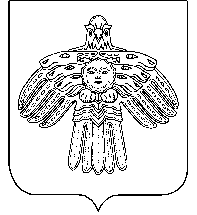 “Койгорт ”муниципальнй районсаадминистрацияПОСТАНОВЛЕНИЕШУÖМ от22  марта2021г.         №        30/03	с. Койгородок	с. Койгородок	с. КойгородокОб Общественном Совете муниципального образованиямуниципального района «Койгородский»1. ______________________________________________(фамилия)________________________________________________(имя)_________________________________________________(отчество)Местодляфотографии1. ______________________________________________(фамилия)________________________________________________(имя)_________________________________________________(отчество)Местодляфотографии1. ______________________________________________(фамилия)________________________________________________(имя)_________________________________________________(отчество)Местодляфотографии1. ______________________________________________(фамилия)________________________________________________(имя)_________________________________________________(отчество)МестодляфотографииГод окончанияНаименование образовательного 
(научного) заведенияНаправление подготовки или специальность, квалификация, учёная степень, учёное званиеГод поступления и уходаМесто работыНаименование должностиПериодВид общественной деятельности и/или должность, занимаемая позицияПримечаниеГод начала и окончанияНаименование органа (группы)Примечание«____» _________ 20___ г.__________________  / _____________ /__________________  / _____________ /(дата заполнения)(подпись)(расшифровка)«____» _________ 20___ г.__________________  / __________________ /__________________  / __________________ /(дата заполнения)(подпись)(расшифровка)1.Полное наименование2.Сокращенное наименование3.Дата и место регистрации4.Юридический и фактический адрес5.Телефон, адрес электронной почты6.Организационно-правовая форма7.Учредители (Ф.И.О.)8.Перечень структурных обособленных подразделений9.Количество членов, участников, волонтеров10.Основные направления деятельности организации